LEITBILD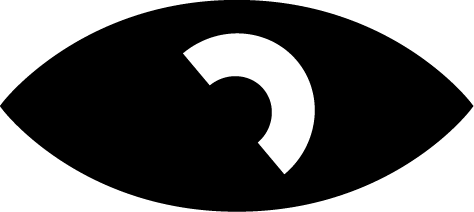 UNSERE VISIONDie Vision des Schweizerischen Blindenbundes ist eine Gesellschaft, in der blinde und sehbehinderte Menschen in hoher Lebensqualität und Inklusion leben.WAS WIR TUNWir pflegen die Tradition der gelebten Selbsthilfe in den Regionalgruppen, gestalten unser Leben selbstbestimmt und legen Wert auf Vernetzung.Wir stellen für sehbeeinträchtigte Menschen und deren Angehörige zugängliche, qualitativ hochstehende und kostenlose oder stark vergünstigte Dienstleistungen zur Verfügung.Wir setzen uns ein für Inklusion und nehmen durch Interessensvertretung und Sensibilisierung Einfluss auf Politik und Gesellschaft.WAS UNS WICHTIG ISTSelbstbestimmungWir stehen selbstbestimmt im Leben.Der Mensch im ZentrumIm Zentrum steht der Mensch mit seinen Bedürfnissen als Einzelperson und als Mitglied unserer Gesellschaft.SolidaritätWir stehen gemeinschaftlich füreinander ein.InnovationGegenüber neuen Entwicklungen sind wir aufgeschlossen und engagieren uns für fortschrittliche Lösungen.KooperationsbereitschaftWir legen Wert auf Kooperation mit Partnern, Vernetzung und Austausch.WirksamkeitWir bewirken individuellen Nutzen und gesellschaftlichen Mehrwert auf ho-hem Qualitätsniveau. Dafür setzen wir die Mittel, die uns von öffentlicher Hand sowie von privater Seite anvertraut werden, sorgfältig und vorausschauend ein.Einfache VerfügbarkeitUnsere regionalen Angebote sind für unsere Mitglieder sowie Klientinnen und Klienten leicht zugänglich.Olten, 18. Juni 2022